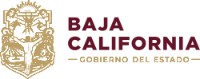 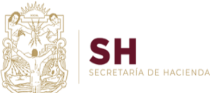 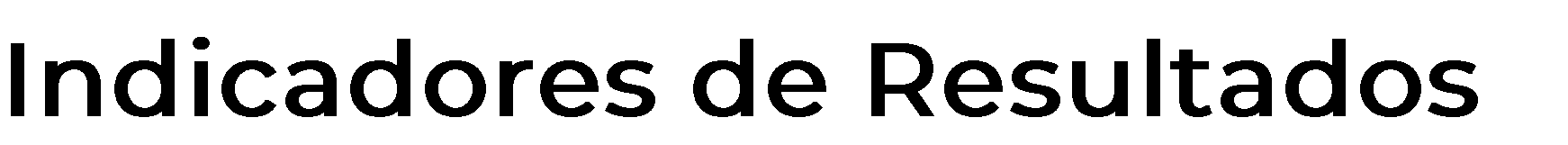 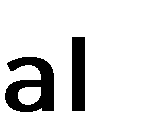 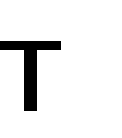 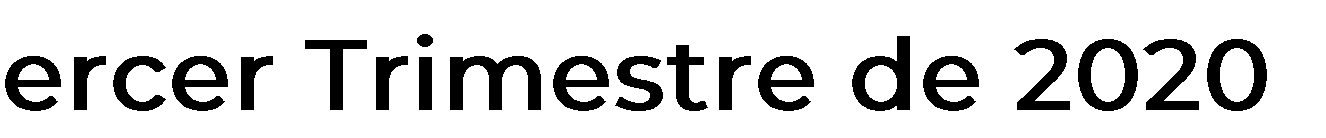 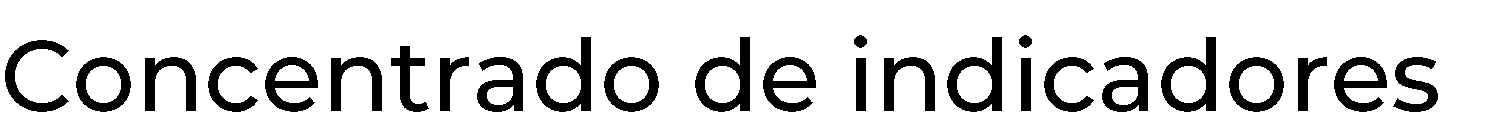 Página | 1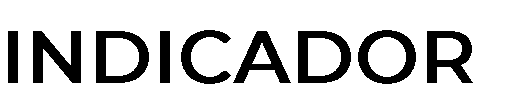 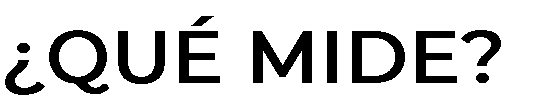 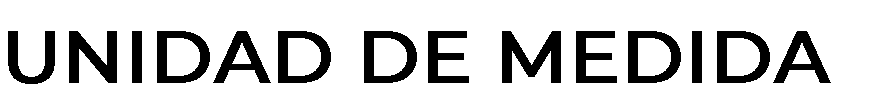 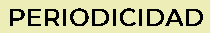 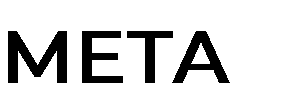 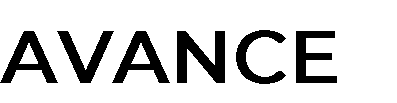 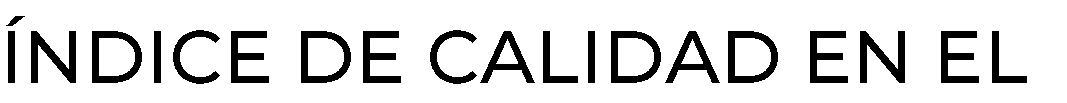 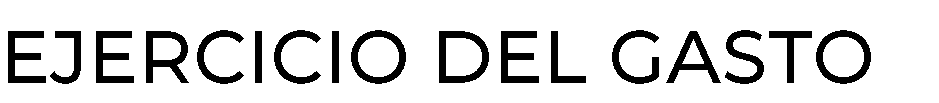 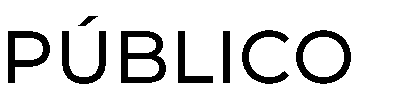 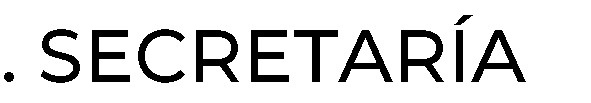 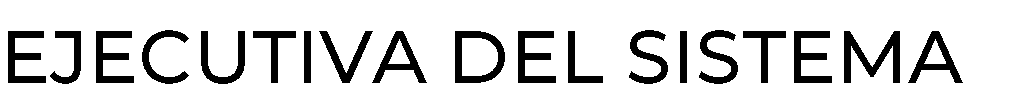 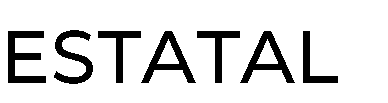 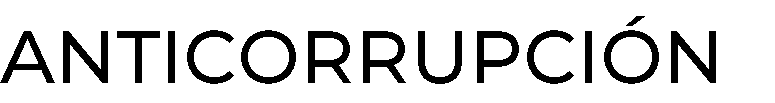 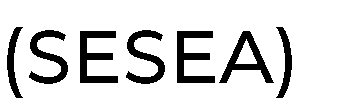 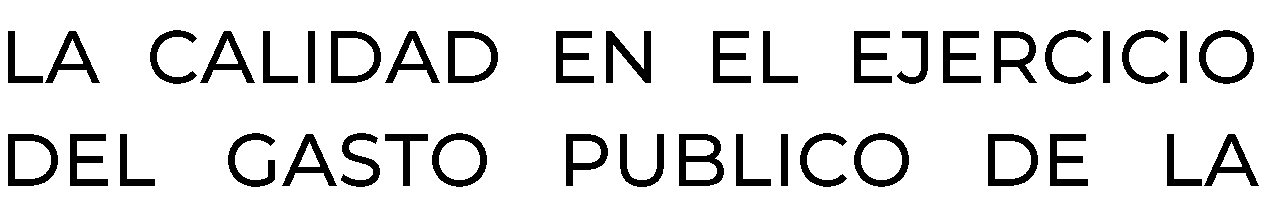 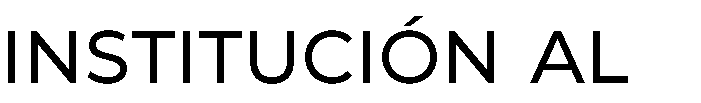 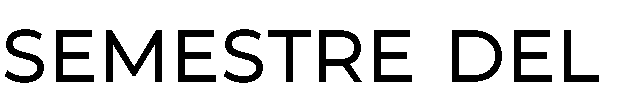 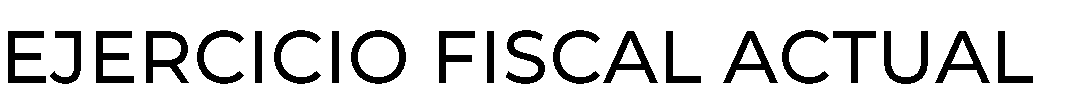 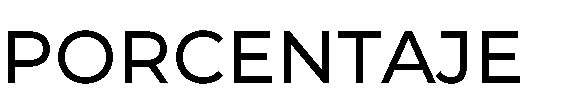 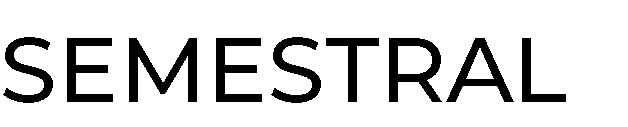 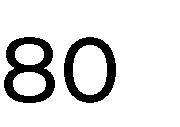 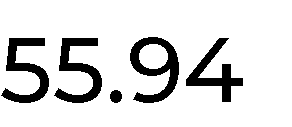 